CURRICULUM VITAE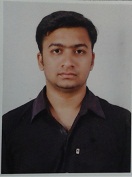 HemanshuHarshadrayVaishnavNandanvan 1, block-18 A Ranjitsagar road,opp- patelsamaajJamnagar ,Gujarat (India)Ph:   (+91)9913676372E-mail ID:hemanshu.vaishnav@gmail.com	OBJECTIVE	Seeking a challenging environment that encourages continuous learning, creativity that provides exposure to new ideas, stimulates personal, professional growth. To build a career in survey profession through Top Organization and dedicated people & to serve through my dedicated Input ACADEMIC QUALIFICATION:● Senior land Surveyor(GCVT), Kaushalya Vardhan Kendra, Haripar. Ta-LalpurDist-Jamnagar  (Dec 2013)   Period of training: 01-01-2013 to 26-06-2013Percentage Obtained:77% ● Junior land Surveyor(GCVT), Kaushalya Vardhan Kendra,Haripar.Ta-LalpurDist-Jamnagar  (Dec 2012)   Period of training: 02-07-2012 to 14-12-2012 Percentage Obtained: 92.00% ● Higher Secondary (HSC-Science) – Gujarat Secondary and Higher Secondary Education Board,                    Gandhinagar (Mar 2008) Percentage Obtained: 50.60%	●  Secondary (SSC) – Gujarat Secondary Education Board, Gandhinagar (Mar 2006)     Percentage Obtained: 79.71% INSTRUMENT OPERATE● Sokkia Auto Set Level● Theodolite ( Digital) 1’10”20”Lc● Total Station. Sokkia 650RPERSONAL EXPERIANCE01-01-2013 and till i working with licency surveyor Mr. M. D. Parmar and the working at survey of Farm maping , Levalling , Binkhetiplan.COMPUTER SKILLS●Auto cad-08 , MS-Office , Internet 		PERSONAL SKILLSAbility to handle multiple tasks in a pressure environment.Good Communication/Listening skills. Able to identify and resolve problem using available resourcesAble to view situations/issues in a positive wayAbility to accomplish all events under taken.PERSONAL PROFILEFather Name: Harshadray Vaishnav	Date of Birth: 12-oct-1990Gender: Male Nationality: Indian			Marital Status: SingleLanguage: English, Hindi, GujaratiDECLARATION:I hereby declare that the above-mentioned information is true to best of my Knowledge. I am also confident of my ability to work in a team.                                                                                                                             (HemanshuVaishnav)